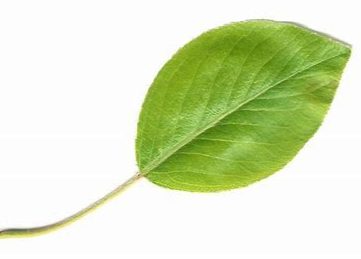 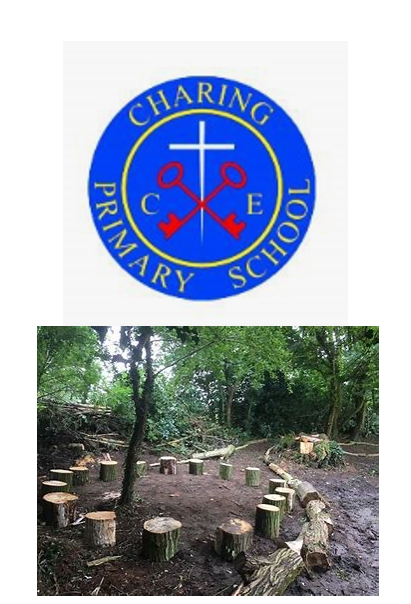 Handbook ContentsIntroduction to Forest SchoolForest School activities Forest School Vision StatementCommunicationsContact with parents, children and stakeholders (leaflet)Forest School Rules Roles and responsibilities of adults and childrenExample of sessionsLesson PlansRisk AssessmentsAll tools All activitiesCooking fireRopes and CordDaily operating procedure/ site safety checkMap of siteEnvironmental Impact AssessmentManagement PlanFlora and Fauna ListWelfare Bag Contents and Kit ListSafeguardingSafeguardingConfidentialityChild/vulnerable protectionData ProtectionDBSDisclosureLost or Missing ChildStaff ratiosVisiting staff and helpersPoliciesToileting PolicyClothing PolicyFire PolicyFood and Drink (Food Hygiene) PolicyTree Climbing PolicyAdverse Weather PolicyBehaviour PolicyFirst Aid PolicyHazardous Plants and Fungi PolicyEqual OpportunitiesAccident and Emergency Plan/ ProceduresIncident ReportingDigital Photo/ VideoPlayPersonal Protective Equipment Fire ManagementSelecting and sitting fireUsing a fire for cookingFire lighting ToolsTransportationStorageMaintenanceSafe usage of each toolAppendixIncident Log FormForest School Handbook Agreement1 Introduction to Forest School‘Forest School is a child-centred inspirational learning process, that offers opportunities for holistic growth through regular sessions. It is a long-term program that supports play, exploration and self-esteem through learner inspired, hands-on experiences in a natural setting’ (Forest School Association). Forest School consists of key features such as:Run by Level 3 qualified Forest School Leaders.Regular contact with a natural/ woodland environment over a longer period.Learning and development is child-centred and where children learn about risk management.High adult: child ratio.Learners are observed and support is tailored to individual needs.Understanding the value of the natural world.Forest School was first recognised in the UK as an education system in 1993, when a group of nursery nurses from Bridgwater College, Somerset, visited a Forest School in Denmark. Impressed with the outdoor learning system that they had observed, they started their own Forest School with the children who attended the college. They discovered that it had a positive impact on the development and the well-being of the children. The college then went on to develop a BTech in Forest School, teaching it to educators around the country. With the support of the Forestry Commission in Wales, trainers from England and Wales developed the Open College Network (OCN) qualification in Forest School which began in 2003. Since 2003, the training hubs and support for a Forest School education system in the UK have increased. The Forest School Association (FSA) was launched on 7th July 2012 as the governing body for regulation of Forest Schools in the UK. The Forest School Association have provided 6 guiding principles of good practice in Forest School which are listed below. Principle 1: Forest School is a long-term process of frequent and regular sessions in a woodland or natural environment, rather than a one-off visit. Planning, adaptation, observations and reviewing are integral elements of Forest School.Principle 2: Forest School takes place in a woodland or natural wooded environment to support the development of a relationship between the learner and the natural world.Principle 3: Forest School aims to promote the holistic development of all those involved, fostering resilient, confident, independent, and creative learners.Principle 4: Forest School offers learners the opportunity to take supported risks appropriate to the environment and to themselves.Principle 5: Forest School is run by qualified Forest School practitioners who continuously maintain and develop their professional practice.Principle 6: Forest School uses a range of learner-centred processes to create a community for development and learning.Although Forest School does not form part of the National Curriculum for the education system in the UK, it can be seen as a gateway to teach many aspects of the national curriculum as there are so many elements that can be integrated or linked to the National Curriculum covering KS1 and KS2 learning outcomes and the Early Learning Goals for EYFS. In addition, Forest School develops life skills that children will develop through their developmental stages and into adulthood. Furthermore, children can develop spiritually, valuing themselves and their understanding and place in the world. When children understand the natural world that they live in, they will develop a sense of belonging which in turn will promote a positive well-being. Moreover, the global focus on world climate and ecological concerns only exerts greater emphasis on educating children on the importance of valuing the nature world.  It is for these reasons, Independent Forest Schools and Forest School education in schools, are evermore increasing. Local Forest School practice and networksForest School Association Woodland TrustEarthCraftStep-OutKent Wildlife TrustKent Country ParksBright Sparks Forest School1.a Forest School Activities During our forest school journey, we may:• Make dens and shelters using natural resources and tarp sheets, tent pegs and cord • Build things  • Create art • Climb trees • Use woodland tools • Prepare and maintain campfiresUse the Kellie Kettle and Cook (eat and drink) • Observe and maintain the woodland environmentGardening and gardening tools  • Play games with sticks, in the mud, stepping on logs and role-play.• Use ropes • Tie knots • Sing and play instruments • Spend time reflecting and listening.2. Forest School Vision StatementAt Charing Primary Forest School, we provide users with an enriched natural/ woodland environment to offer each user the opportunity to develop holistically. Users become part of a Forest School community which strives to develop physical and mental well-being. Users can self-direct their learning through play and exploration whilst learning new skills which will support their ongoing development from childhood through to adulthood. Users will support the sustainable future of the Forest School through education, by helping to maintain it, and by respecting and encouraging the wildlife and habitats that it exhibits.  3.  Communication 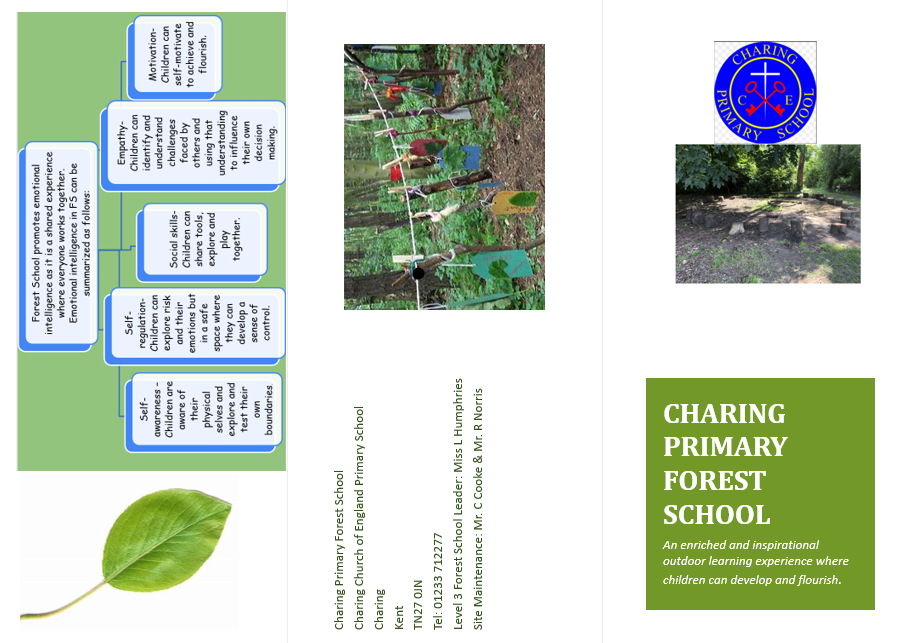 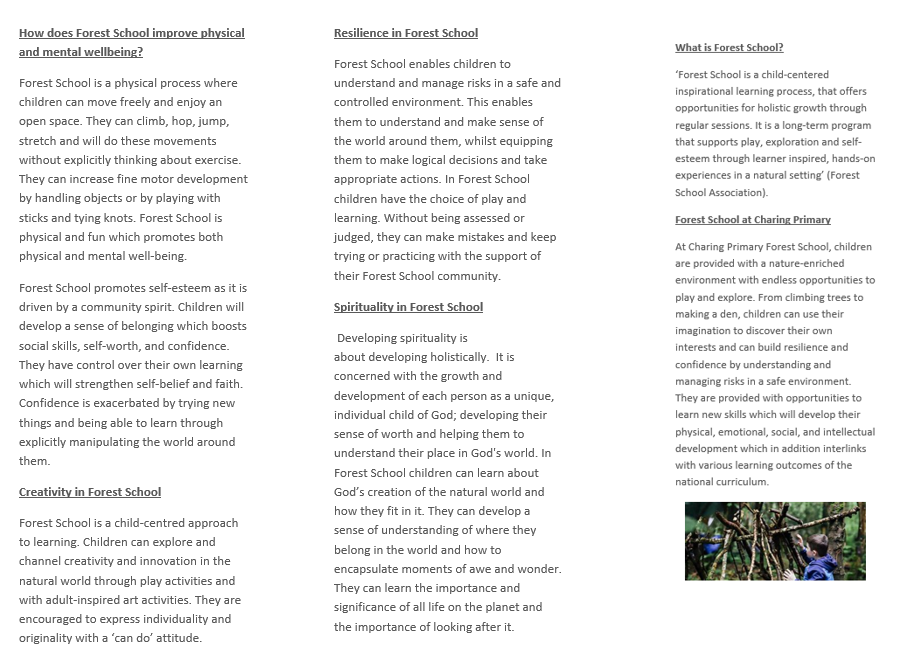 4. Forest School RulesThe 3 main rules underpinning all Forest School rules are: Look after yourself.Look after each other. Look after our Forest School.Forest School rules:Leave no trace.No running in Forest School.If it’s bigger than you, it takes two.Carry and walk forward facing.One at each end of branches.If climbing trees, no higher than Forest School leader.Time out in the log circle (if needed).Have fun and enjoy!5.  Roles and responsibilities of adults and childrenForest School leaderThe role of the Forest School programme leader will manage, conduct, and maintain the sustainability and ecological impact of the Forest School. The Forest School programme leader will assess the Forest School environment regularly and before every planned session. For each session, the leader will ensure that a risk assessment is carried out to cover all elements of the session planned. The session should be well thought out and be part of a wider programme informed to deliver on-going development and skills. The resources for the session should be checked, cleaned, and stored away appropriately. The Forest School leader is responsible for promoting a holistic approach to development to ensure that all users can develop to their unique needs. Support StaffSupport staff have the responsibility of reading the handbook and being familiar with the assessed risks and planned activities for the session that they are attending. They should be familiar with the principles of Forest School and understand how the principles are integrated into Forest School sessions. They will be First Aid trained and will have the responsibility of attending to First Aid incidents in Forest School. ChildrenChildren have the responsibility to adhere to the Forest School rules and boundaries. They are responsible for ensuring that the Forest School is valued, respected, and maintained. Examples of sessions (Six Week Programme- Lesson Plans)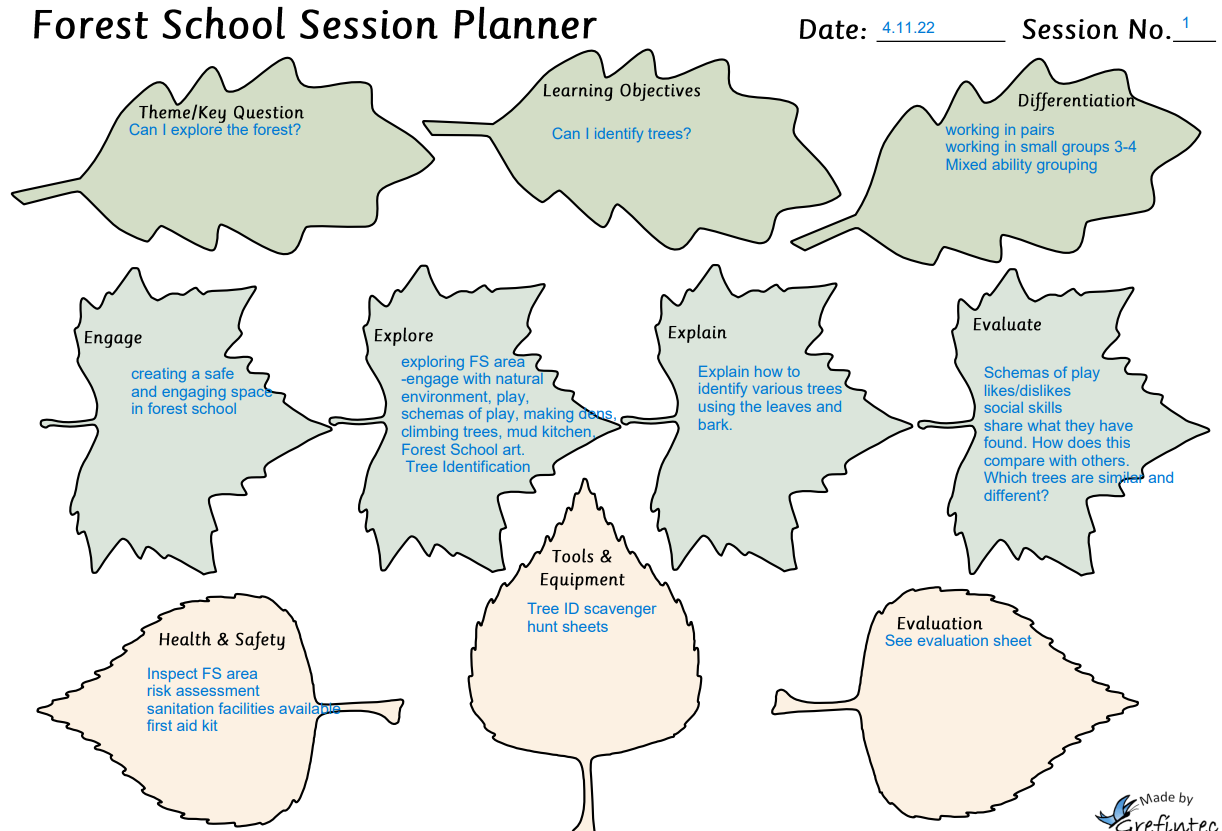 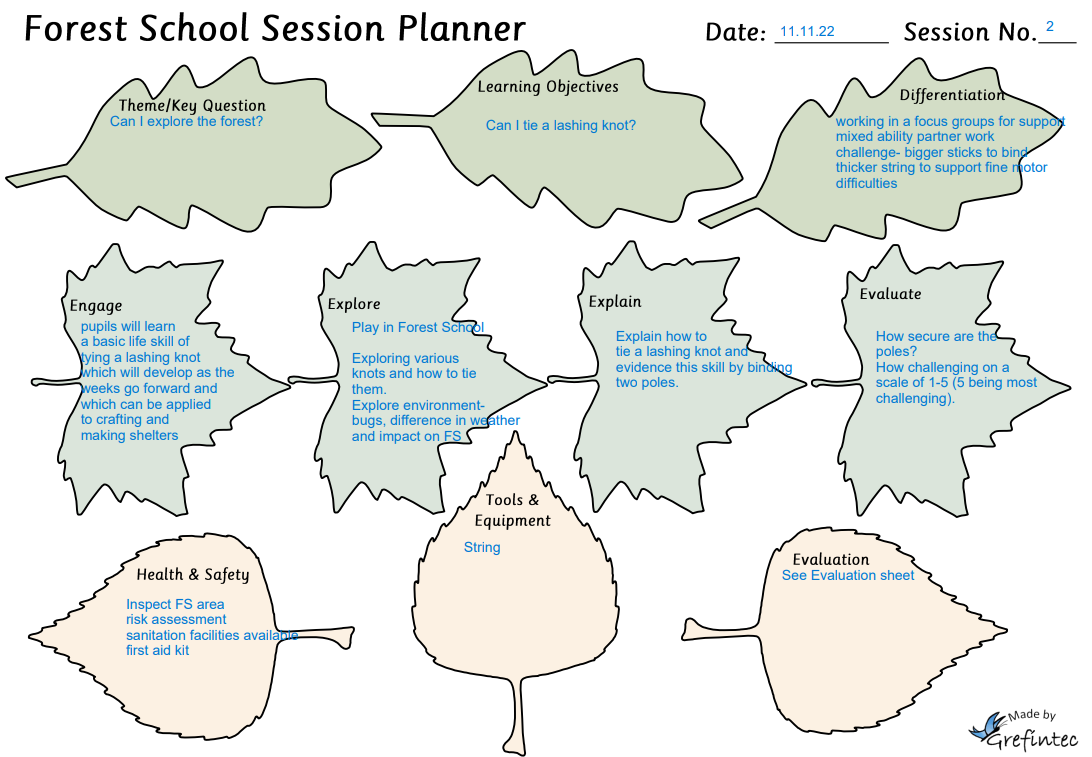 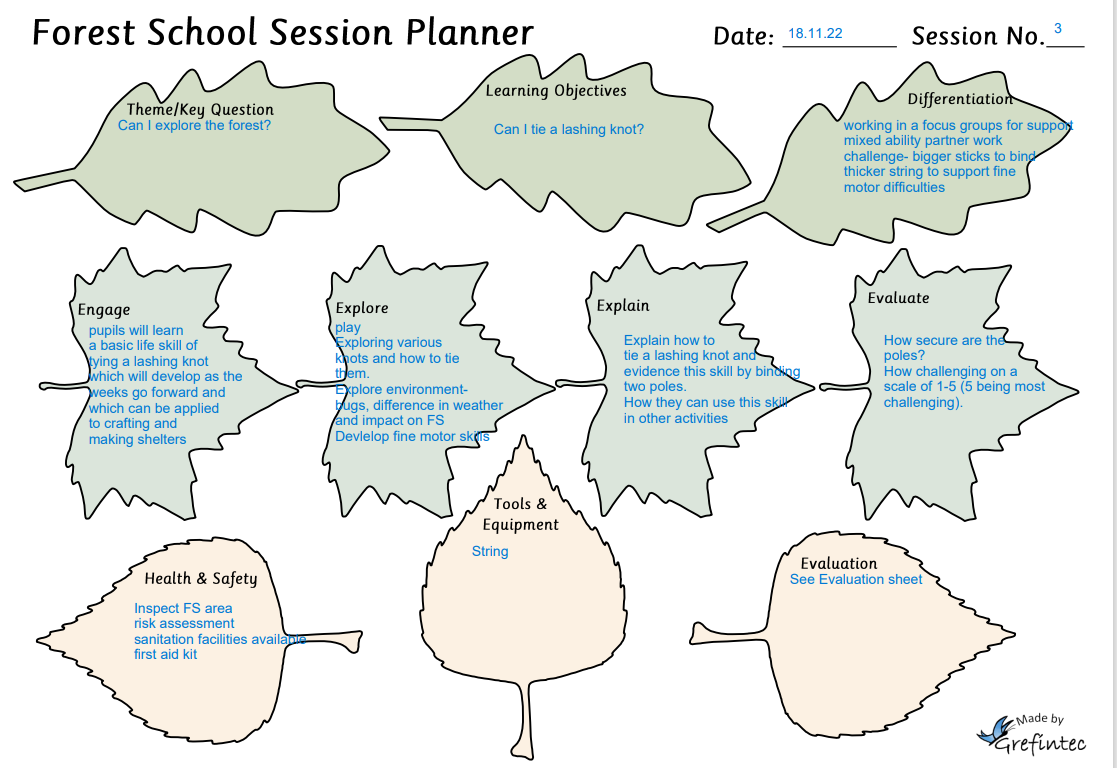 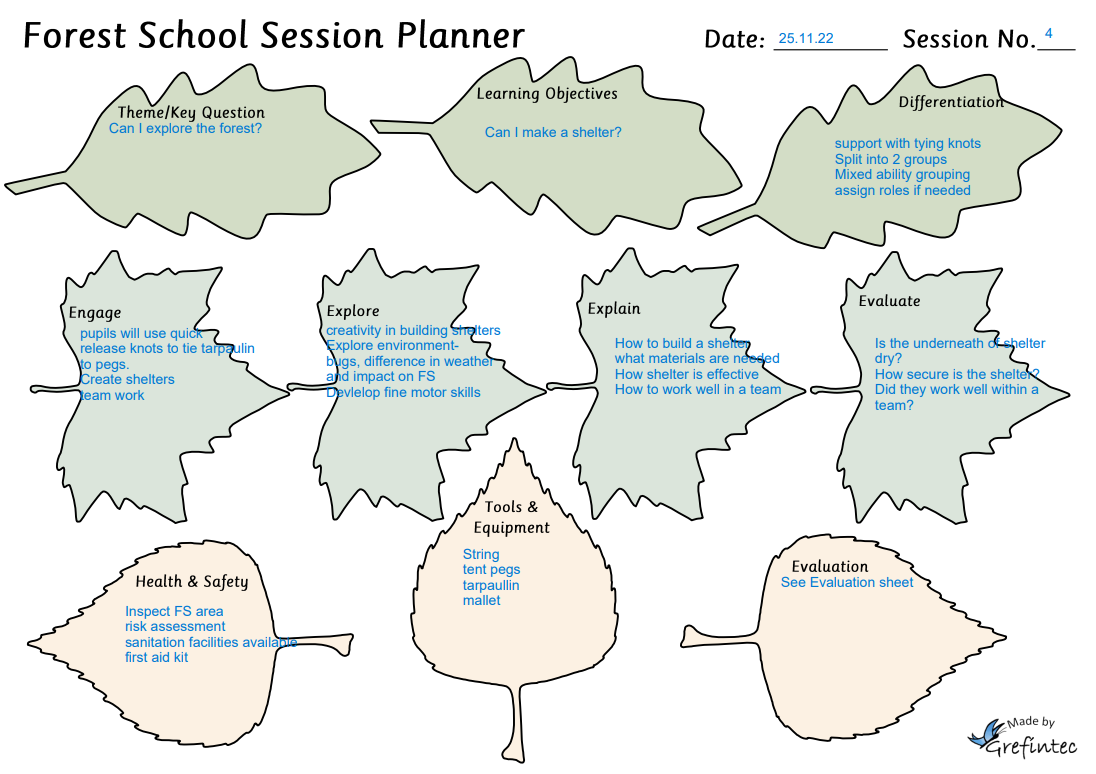 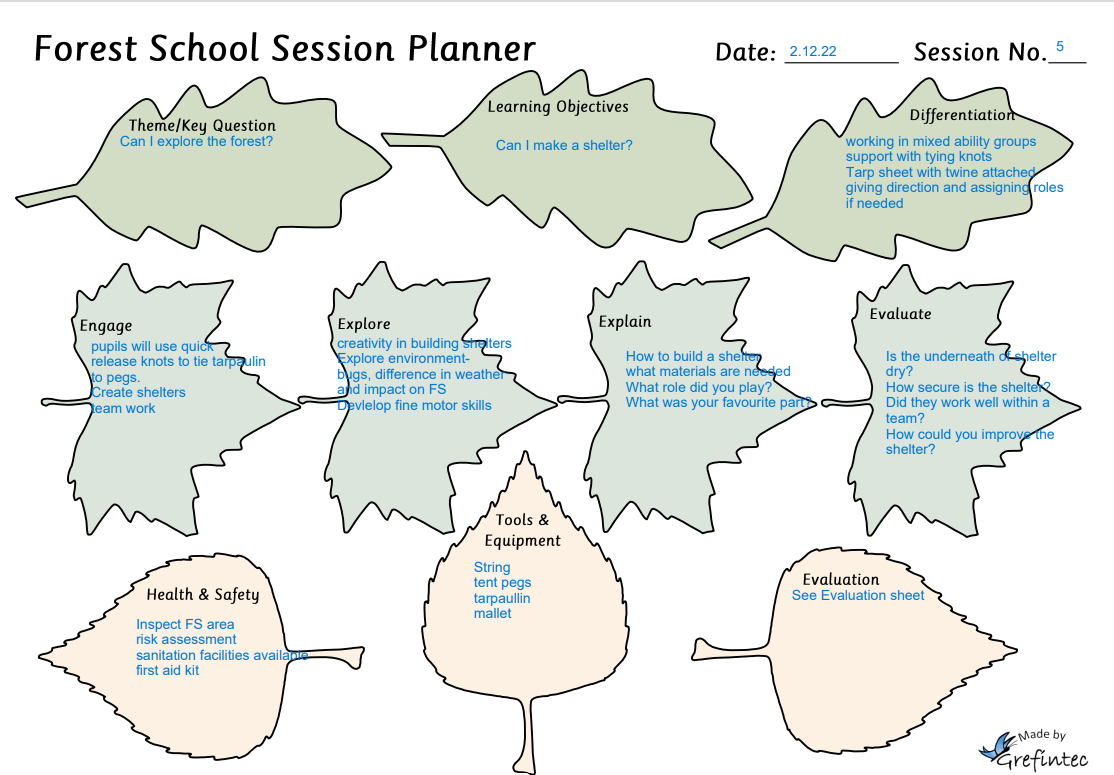 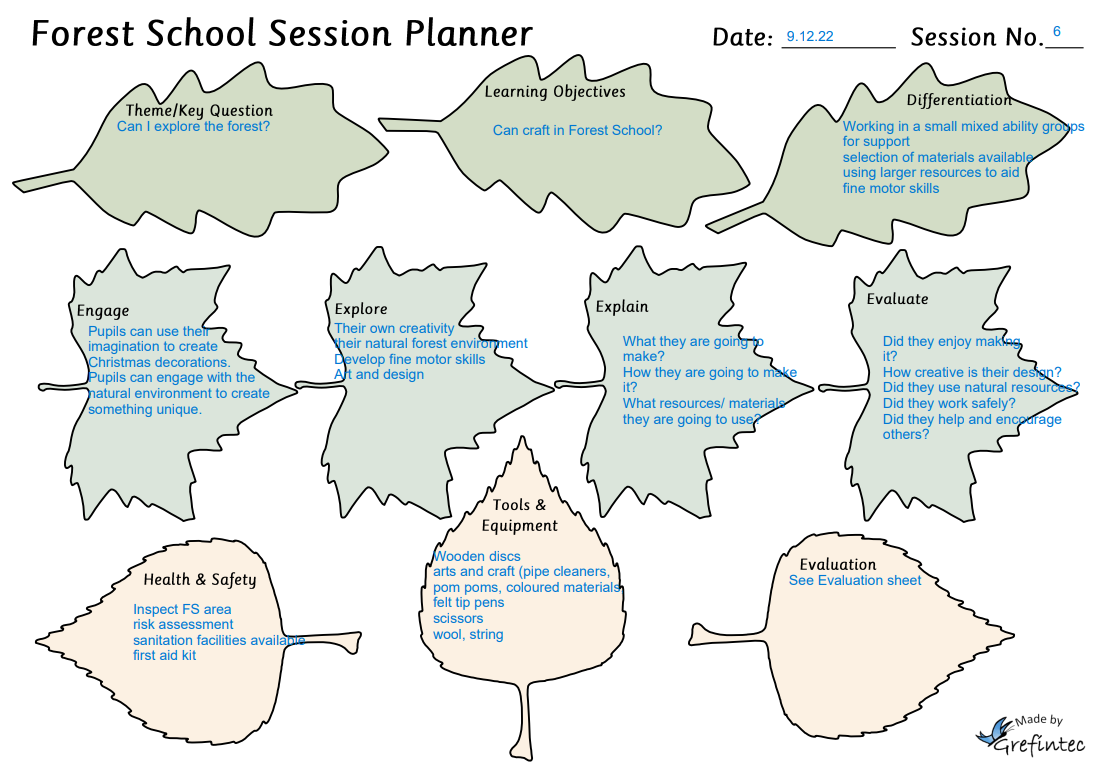 Risks assessments7.a All ToolsForest School Risk Assessment Assessment carried out by: L. HumphriesDate assessment was carried out: 21.6.23Using Tools7.b All activities Assessment carried out by: L. HumphriesDate assessment was carried out: 4.11.22Tree IDBuilding sheltersForest School Kellie Kettle/ fire/ cookingWorking with ropes and cordDaily Operating Procedure/ site safety checkWalk around site and observe and assess conditions of site (impact risk assessment), low-hanging branches and weather conditions etc. Check for unsanitary conditions, (dead animals, faeces, or rubbish)Check resources for sessions and prepare for session. After sessions – make sure resources are stored away clean and dry. All resources and tools locked away. Map of Site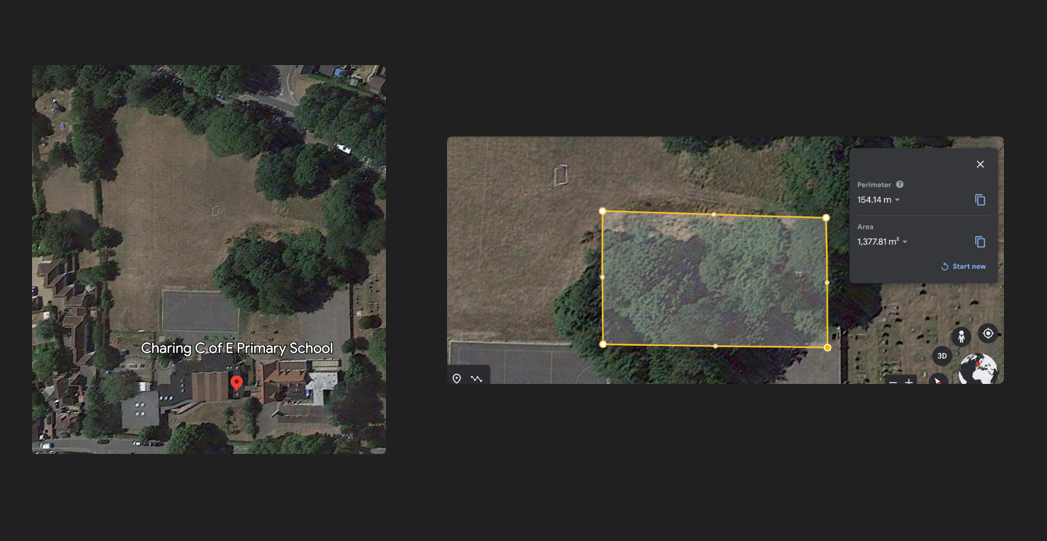 Environmental Impact AssessmentManagement PlanCharing Primary Forest SchoolSustainable Forest School management PlanSummaryThe ecological impact of running the Forest School at this site has been assessed and the main areas of management have been identified: It is significantly important for Forest School users to be educated on the natural environment developing their understanding and value of the natural world and its habitats. Users should be educated on the fauna and flora on the site as well as the existing habitats to protect animals and wildlife and potential habitats to encourage wildlife. The Forest School ground, field and shrub layers need to regularly monitor to its natural state and maintained around pathways. Forest School activities should be rotated around the site and make use of surrounding areas to protect the environment and allow it to recover to its natural state. The Forest School has a log circle which consists of an open canopy which is where a fire is permitted. No fires are to be permitted under a dense canopy. To develop the Forest School and encourage animals and wildlife, the Forest School will expand such as planting new saplings and creating a natural hedgerow. 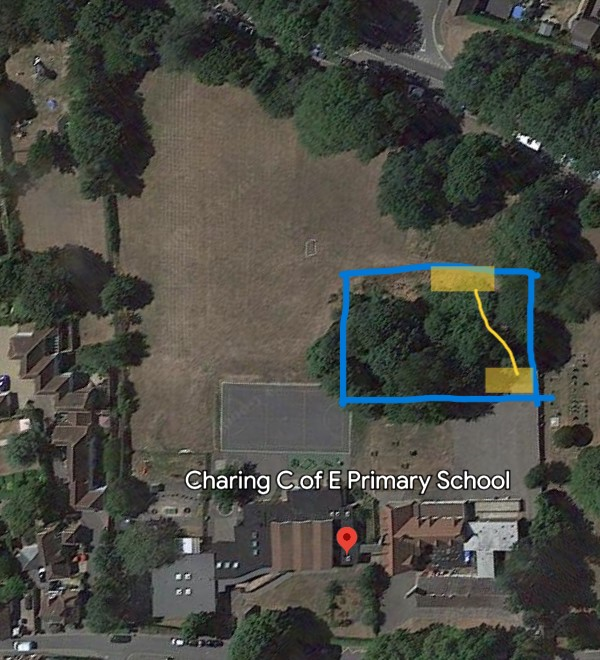 KeyX = Forest School site boundary X = Access points and pathways (vehicle access and vehicle pathway onto the school field). 
Flora and Fauna List Welfare Bag Contents and Kit ListKit contents: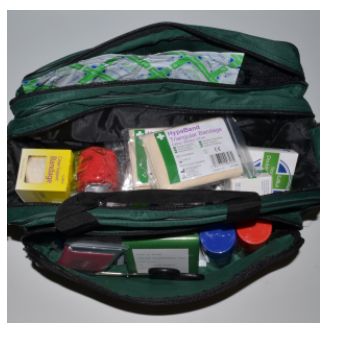 Kit bag Gloves – powder and latex-free Resuscitation pocket mask Pocket mask belt bag BandagesConforming 2.5cm x 3m Conforming 7.5cm x 3m Crepe – 5cm x 4.5m Elastic adhesive 2.5cm x 4.5m Tubular size 01 (with applicator) Triangular – DressingsAdhesive wound 10 x 8cm Finger 3.5 x 3.5cm Medium (12 x 12cm) woundLarge (18 x 18cm) wound Saline irrigation pods Scissors – tough cut shears Tweezers Saline wipes Plasters (fabric) Plasters (blister shield) Micropore tape 1.25cm x 3m Zinc Oxide tape Burn dressing 10cm x 10cm Foil Blanket Splint (mouldable small) Splint (mouldable large) Vomit and Urinal bag Safeguarding and Child ProtectionIt is the responsibility of all staff and volunteers to safeguard pupils by ensuring that they have knowledge of and adhere to Charing Church of England Primary School’s Safeguarding and Child Protection Policy. Where there are specific risks, a separate assessment will be carried and shared with staff and volunteers. See school Child Protection Policy for Charing Church of England Primary School in addition: Aquila child protection and safeguarding 22-23At Charing Primary School, leaders, support staff, visiting staff and helpers should aim to: Ensure that the welfare of children in priority throughout their time in Forest School.Provide an environment, where children feel safe, secure, valued, and respected.Provide support and guidance with a genuine and sincere approach enabling children to develop confidence to voice when they are in difficulty. Use Forest School activities to increase self-awareness, self-esteem, assertiveness, and decision making, to encourage confidence in managing their own protection. Monitor children who are particularly ‘vulnerable’ and adhere to a separate risk assessment if it needed. Disclosure Appropriate steps will be taken where concerns arise regarding the safety of a participant. Concerns will be reported to a designated safeguarding person and disclosures will be responded to sensitively and appropriately, in line with current best practice.Lost or Missing ChildShould a child be found to be missing the following procedure is carried out: • All children are called back to the ‘Log Circle’ using a countdown from 10 and a headcount. • If a child is missing, children are calmly asked if they have seen the child, where and when they last saw them. One adult will look around the Forest School site vigorously; call out child’s name, ask them to call out to you. • If child has gone off the Forest School site, one adult will stay with the group and one adult with look around the surrounding school site. A member of SLT will be informed. Charing Church of England Primary School ‘lost or missing child’ policy will be followed. Staff RatiosAdult: Child ratios will alter and will be assessed based onthe age of the childrenspecial education needsvarying levels of risk in activities planned. The Adult: Child ratios in years 1- 2 are 1:10 and in years 3- 6 are 1:15. Specific activities that require higher level of risk will be either arranged in advance where additional support staff can be present or will be delivered in smaller groups within the Forest School session. fire/ Kellie Kettle/ cooking-    Adult: Child ratio = 1:1 (Years 1- 4) and 1:3 (years 5-6) small hand tools (palm drill, bradawl, vegetable peelers)- Adult: Child ratio = 1: 3 (years 1- 2) and 1: 5 (years 3-6)mallet- Adult: Child ratio = 1:1loppers- Adult: Child ratio = 1:1 (all year groups)bill Hook- Adult: Child ratio = 1:1 (All year groups)bow Saw- Adult: Child ratio = 1:1 (All year groups)secateurs- Adult: Child ration = 1:1 (All year groups)Visiting Staff and HelpersAll visiting staff and helpers will: be DBS checked and meet conditions set out in Safeguarding and Child Protection Policy. read and sign the Forest School Handbook.Be directed by the Forest School Leader.Policies Toileting PolicyChildren are to be encouraged to go to the toilet before the session begins. If children need the toilet during the session, they are permitted to use the playground toilets which are located near and within sight of the Forest School. Forest School leader or support staff will watch the child to and from the toilet from the entrance of the Forest School. No more than 2 children at a time to leave the Forest School to use the toilet. For children in years 1 and 2, a member of staff may assist a child to and from the toilet. This will be assessed based on individual needs. If adult: child ratios in Forest School are affected as a result, all children will return to the log circle until adult: child ratios are adequately met. Clothing PolicyIt is not the Forest School leader’s responsibility to ensure that children arrive at school with appropriate clothing and footwear. Guidance for Forest School clothing and footwear and for class sessions are available in the Forest School handbook. Children should expect to get muddy and wet and should wear clothes and footwear which are suitable for all weather conditions with the expectation of getting muddy and possibly ruined. A coat is essential in Forest School. Forest School is predominantly shaded and so can become cold. If a child gets cold during their session, this will impact on their learning and development during that session. Children can take their coats off and leave them in a designated area along with their water bottles, should they need to. In addition, children are advised to wear wellie boots/ weather- proof in all weathers.  If the Forest School leader decides that a child does not have the adequate clothing/ footwear and consequently, the health and safety of the child is at significant risk, the child may be excluded from the Forest School session. Summer/ warm weatherLightweight trousers/ joggers/ leggingsLightweight long-sleeved top Sturdy shoes or trainers or boots Layers are recommended.Winter/ colder weather Trousers/ joggersLong-sleeved tops, jumpers Sturdy and weather- proof shoes/ bootsWarm winter coatHat and gloves Waterproofs Additional layers (trousers and tops) if the weather is particularly cold. Fire PolicyAll Forest School practitioners and visiting and helping staff should have knowledge and adhere to Charing Church of England Primary School’s Fire Policy and Procedures. At Charing Primary Forest School, the fire policy is to: Provide a suitable and safe evacuation procedure (conforming to Charing church of England Primary School’s Fire policy. Communicate this procedure with all staff in Forest School Carry out the procedure if necessary. Test, review and revise the fire policy and procedure. Fire procedure at Charing Primary Forest School: Forest School practitioner instructs evacuation of site to the assembly point towards the rear of the Forest School, at the back of the school playing field. Before leaving the site, support staff to check all areas (including toilets). At the assembly point, a fire register is taken (School Fire policy and procedure will come into effect). In the event, that a fire should occur unexpectedly or become out of control within the forest school, the Forest School leader will evacuate children from either the front or back, access point (assessment based on the severity and location of the fire) and to the assembly point located at the far end of the school’s playing field. Steps 2 and 3 will commence. SLT and School are alerted. Forest School leader will assess severity of fire and control if it is possible. If a fire is out of control, Forest School leader will contact emergency services. Emergency services will be met and guided to the nearest accessible point. Food and Drink Policy (Food Hygiene)Forest School leaders, staff and visiting staff should have knowledge of and adhere to the school’s Food and Drink Policy and/or Healthy Eating policy. It is the class teacher’s responsibility to provide the Forest School leader and the Forest School support staff with individual dietary needs such as dietary rules of religious groups, vegetarian or vegan or allergies. This information should be provided to the Forest School leader in advance of sessions. Food and Drink ProcedureIt is fundamental that children’s basic needs are met (Maslow’s pyramid of Hierarchical Needs). Children must obtain physical needs of warmth, food and drink. Children will have access to drinking water throughout the session. Forest School staff will inform children that they can ask or have a drink at any time. Children will be given appropriate utensils for age/ developmental stage. Sanitation/ hand washing facilities will be available every session. Tree Climbing PolicyTree Climbing is permitted in two trees on the Forest School site. A risk assessment is carried out before every session. This considers the conditions that may affect the safety of children for activities such as tree climbing, such as weather and wet/ slippery surfaces. If tree climbing is permitted, the following rules apply:Climb no higher than Forest School practitioner’s height.Only two climbing at one time.Minimal damage to the tree.Turn taking. Adverse Weather PolicyChildren are encouraged to go out into Forest School in both warm and cold weathers. It is important that children are equipped for their Forest School session by adhering to the Forest School Clothing Policy. Forest School will may not take place in conditions which the Forest School leader believes will pose a risk to health and safety. If there is adverse weather on the day of a Forest School session, the Forest School leader will decide if it is safe to go out on site. If the situation is assessed as being a risk to health and safety, the session will be cancelled. Behaviour Policy Forest School practitioners are expected to adhere to Charing Church of England’s Behaviour Policy. Children’s behaviour needs to be monitored and always managed. Behaviour ProcedureThe type of behaviour that is expected from children during Forest School activities should be explained and modelled by the Forest School leader. If a behavioural problem persists, the disruptive individual will be removed from the situation temporarily. Due to the nature of Forest School activities, unsuitable behaviour will not be tolerated and could lead to premature ending of a session. Class teachers should inform the Forest School leader of any behavioural issues or specific protocols to manage individual needs. This will allow the Forest School leader to risk assess an activity for a specific child. First Aid PolicyForest School leaders, support staff and helpers should have knowledge of and adhere to Charing church of England’s First Aid Policy. In accordance with Health and Safety (First Aid Regulations 1981- Forest School leaders and support staff are required to provide adequate and appropriate assistance and equipment to enable first aid to be carried out should a child/ person become injured or ill. A First Aid/ Welfare Kit will be carried to all Forest School sessions. In addition, a separate bag will be taken which will carry first aid items for the specific health concerns of individuals in that class. Please see Welfare Bag Contents and Kit List (Section 13).Forest school practitioners will report of any work-related death or injury lasting over three days, diseases or dangerous occurrence that may not have resulted in reportable injury, but which clearly could have near misses. OFSTED should be notified of any significant injuries within 14 days. First aid will be given in school by named first aiders. Injuries and accidents will be recorded in the Forest School Log. Hazardous Plants and Fungi PolicyIt is the Forest School leader’s responsibility to understand the types of plants and fungi within the Forest School site. Regular monitoring of flora and fauna within the site will identify hazardous plants and fungi. As part of the risk assessment, a sweep of the site will include checking for hazardous plants and fungi. There are some common hazardous plants located on site, such as, stinging nettles, brambles, berries, and horse chestnuts. In addition, various types of fungi have been observed throughout the site. Hazardous Plants and Fungi ProcedureIdentify any hazardous plants and point them out to the group so that all members are aware of the dangers.Forest school leader will identify common poisonous plants and fungi to children teach them how to identify them and to avoid them.Document additional hazardous plants and fungi into Forest School Handbook. Equal Opportunities  Forest School leaders, support staff and helpers should have knowledge of and adhere to Charing Church of England’s Equal Opportunities Policy. At Charing Primary Forest School, all those involved with Forest School activities have the right to be treated equally and with respect. All users of the Forest School should have access to a safe and secure environment. All users should have access to Forest School activities and should feel that their contributions are valued and appreciated. All Forest School activities should be available to everyone, regardless of their gender, beliefs, mental or physical health, religion, age, sexuality or ethnicity. Accident and Emergency Plan Procedures and incident reportingThe Forest School leader should have a first aid kit, a burns kit and a fire blanket on site. The Forest School leader and support staff should be trained to treat minor accidents/ incidents.If a child or member of staff has an accident, they should receive treatment from the first aid qualified member of staff. The Forest School leader is responsible for deciding if somebody requires hospitalisation. All minor first aid treatment should be recorded using a first aid log form. One copy needs to be given to the school’s office for filing, one copy should be put into the Forest School log and one copy should be given to the casualty. Near misses should be logged and all staff should be informed. Emergency ProcedureIf a major accident/ incident occurs resulting in major injury or illness, the Forest School leader will carry out first aid and the emergency services will be called. SLT will be alerted. Children will be escorted off site by support staff. Emergency Services will be directed on site.All major accidents/ incidents will be reported and logged. Digital photos/ videosThe Forest School leaders, support staff and helper should have knowledge of and adhere to Charing Church of England’s GDPR Policies. It is the responsibility of the Forest School leader to protect and safeguard children. Personal data including photographs of children may be taken for a range of reasons but will coincide with school policy. Play Forest School is a child-centred learning environment where children can have access to learning through play. The Forest School leader should plan and implement sessions which encourage play by allowing children time, space and a selection of activities. Personal Protective EquipmentPersonal Protective Equipment will be supplied by the Forest School should there be a risk to health and safety that cannot be adequately controlled in other ways. Risk assessments will inform what PPE is needed. Fire Management PolicyFire safety and management facilities and equipment will be on site and will be used as necessary. Fires are to be prepared and lit by or under supervision of the Forest School leader. Fires are located under an open canopy.Fires will have a surrounding barrier of logs with a distance of at least 0.5 metres from the barrier to the fire. Risks assessments will be carried out and hazards and potential risks will be identified before the session begins. SLT and site maintenance will be informed prior to session. Children will be briefed and informed of expectations and procedures before going onto site. Children will walk around the outside of the log circle and will have a designated log (seat). Children will only come to the inner fire barrier if they have permission from the Forest School leader. Adhere to the Fire policy if a fire becomes out of control. Fire will not be left unattended. Fires will be extinguished by thoroughly dousing with water and will remain barriered off until the embers have completely cooled. The embers will then be discarded. Using a fire for cooking Fire management Policy will apply. Food Hygiene Policy will apply. Cooking may include food on skewers, food cooked in foil on a grate and food cooked in pans on a grate. All cooking activities will take place with the Forest School leader and a maximum of 3 children at one time. (This will be risk assessed before the session as it will depend on several factors such as the age/ developmental stage of the children, and specific needs of children). Fire Lighting Fires are to be lit by the Forest School leader or under the supervision of the Forest School leader. Fire gloves are to be worn.Fire blanket, water, and burns kit should be near the fire. Fires will be lit using a fire striker, cotton wool and Vaseline and/or natural tinder. Once the fire has been established larger sticks of kindling or logs can be used to sustain the fire. Tools Forest School activities will require the use of many tools and this is important for developing new skills and for developing self-confidence. Adult: child ratios on tool use will be dependent on individual tools (see Adult: Child Ratio section). The following procedures will apply for tool use in Forest School: Tool use will be explained and modelled to support staff and children prior to the start of activity.  Tools and appropriate PPE will be extracted from storage from Forest School leader or support staff prior to session. Tools will be transported in a wheelbarrow pushed by the Forest School leader or support staff. Tools will remain in containers and in the lockable shed, located on the Forest School site, until they are used. Tools will remain under the watchful eye of the Forest School leader and competent support staff when in use (Adult: child ratio will apply). Tools are stored in containers or hung and are locked away (clean and dry) at the end of each session. Tools should all be used in the tool use area (usually the log circle) and accordingly with Adult: child ratio (risk assessed before session). Only adults who have been trained by the leader and shown to be competent should support children using tools. Forest School leader will regularly assess the wear and tear conditions of tools and factors which may impact on the safety use of tool. If tools become broken or unrepairable, they will be discarded and replaced. Details on how to use each Forest School tool safely can be found in the Tool Safety Sheets (seen below): Billhook: Use: For splitting wood or cutting or shaving wood. Maintenance: Wipe with oily cloth after use, oil blade regularly, sharpen using sharpening stone and water. Ensure hook is covered when in storage (red container with lid). How to use the billhook safelyWear cut proof gloves.Hold handle below blade (do not touch blade).Ensure the blade is not near body parts. Use a sturdy flat surface. Do not bend knees and crouch down. Secure wood and place the bill hook over the wood. Using a mallet, tap the top of the billhook to exert force onto the wood until the wood splits. Put the billhook down, Put the mallet down. Adult: Child ratio = 1:1 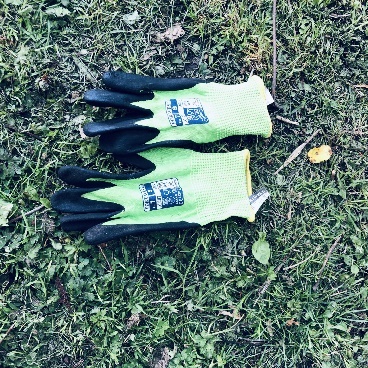 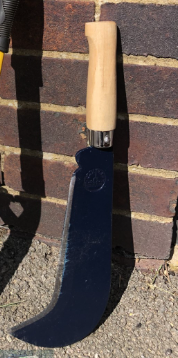 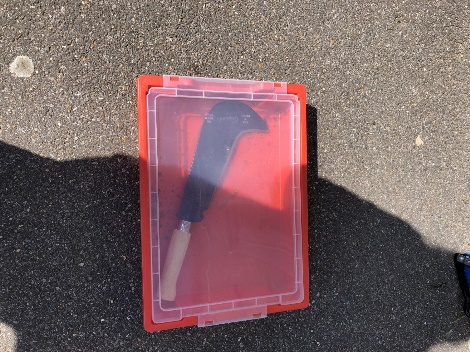 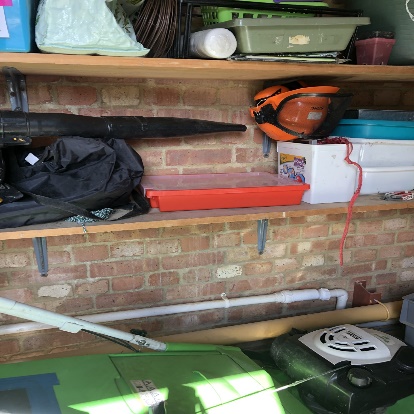 BowsawUse: Sawing thicker pieces of wood/ branches Maintenance: Bowsaw should be wiped clean after use and covered in protective casing. It should be stored and hung in locked shed (double key). How to use tool safelyCut proof gloves to be worn.Use a cutting horse or secure wood, if using a longer branch, by someone else holding the opposite end of the wood securely and stopping the wood from moving. Hold the handle of the bowsaw, do not touch the blade. Place one hand through the bowsaw to secure the wood. Use dominant hand to saw. Saw a small ridge in area intended to cut. Use the whole length of the saw to begin sawing until the blade cuts through the piece of wood. Place the bowsaw down. Put the protective cap over the blade. If assisting a child with Bowsaw. Child will need to wear cut-proof gloves. Child will hold the handle and place their other hand behind their back. Forest School practitioner will hold the opposite side of the bowsaw and place other hand through the bowsaw to secure the wood. Count to three and begin to saw. Adult: Child ratio = 1:1.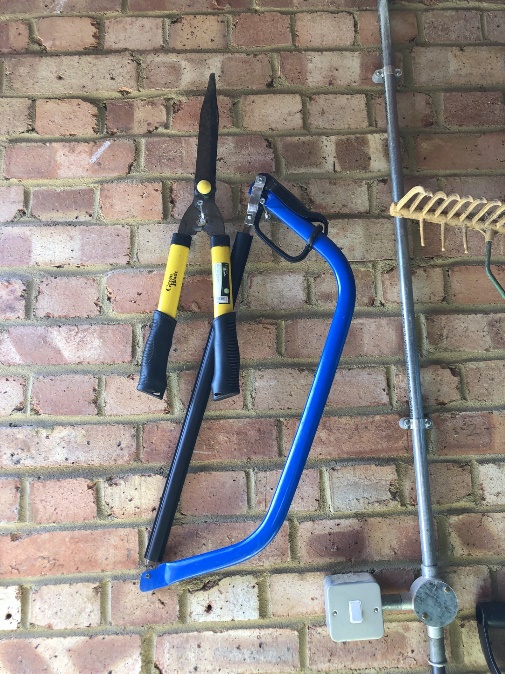 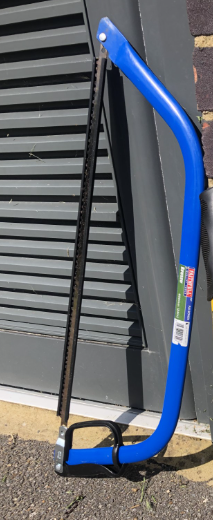 Junior hacksawUse: To saw small pieces of wood.Maintenance: cleaned, dried, and stored in container and locked in cupboard. Check wear and tear regularly. Blades to be replaced when needed. How to use safelyCut- proof gloves to be worn on both hands. Grip the handle and place blade over wood. Ensure that the wood is secure and use the whole blade to saw through the wood. Adult: Child ratio = 1:1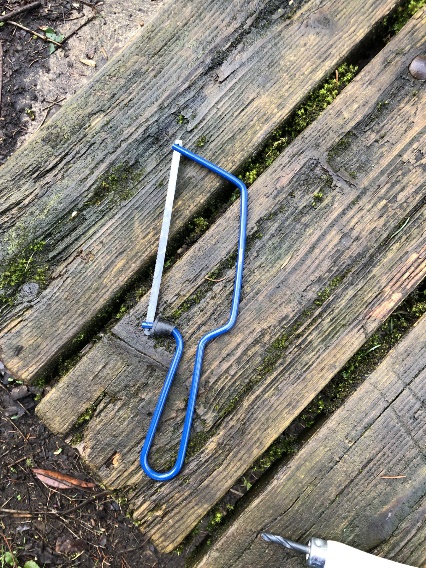 Wooden mallet: Use: To provide a force to tools that split wood. Maintenance: Mallet needs to be brushed down after use. It should be stored away, dry and in a container. Check for splits and check that mallet is in good working order before use. How to use it safelyTo hammer wooden pegs into ground, hold handle and tap pegs using the head of the mallet. Make sure other hand is not near the peg. To use with billhook, hold mallet by the handle (see billhook tool sheet), ensure that the billhook is securely in place and tap the mallet onto the top (non- blade) part of the billhook. Adult: child ratio = 1:1.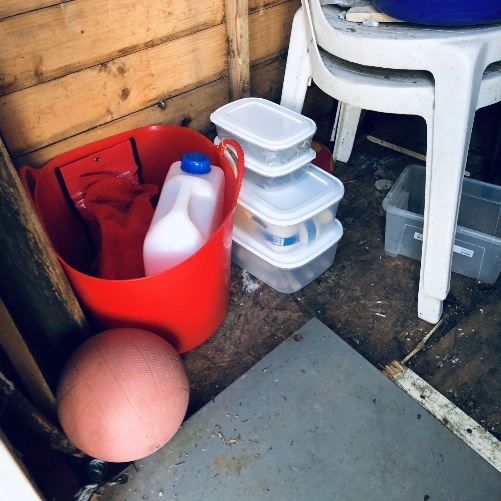 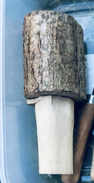 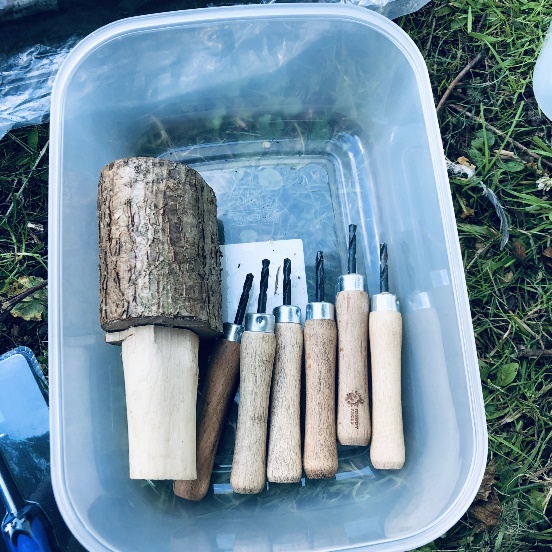 Potatoe/ vegetable peeler Use: Can be used to strip back small twigs and branches (whittling).Maintenance: Wipe clean and dry when finished with – replace when worn out. The peelers will be kept in a container, locked in shed. How to use safely:Glove on non-working (non-tool) hand. Position - Sitting down on log in log-circle facing towards firepit. Either knees bent and apart, elbows on knees and hands in the middle or with both knees together to the side and hands over the top the same way as the knees.Strip away from the body ensuring they have enough working space to carry out this activity safely. Peelers to be carried pointing down. Adult: Child ratio = 1: 2 (years 1 and 2) and 1: 5 (years 3-6) 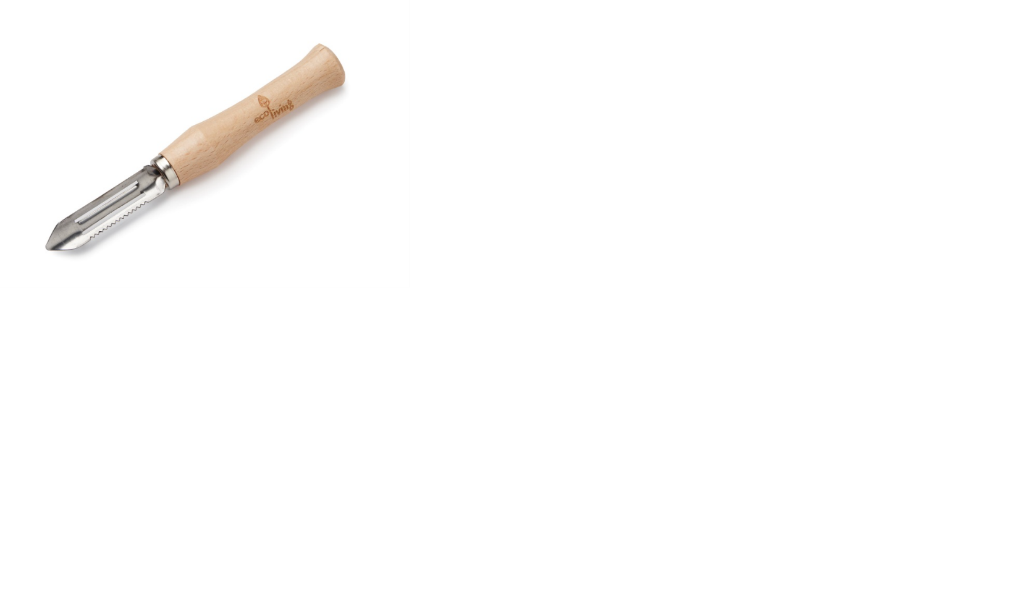 LoppersUse: Loppers can be used to cut branches from finger size to 50p diameterMaintenance: Clean after use and use a diamond file to sharpen blades, use in a circular motion at a 20-degree angle. Check all moving parts and handles for general wear and tear. Loppers will be stored- hung up and locked away after each session. How to use safely:Loppers must be carried closed at hip height and by holding the lower arm, so the blades stay closed whilst moving around the site.The branch should be placed firmly as far as possible into the back of the blades(beak) both hands are then used to close the handles and to cut the branch. Assist children to cut branches by placing hands-on top of the child’s hands and helping them to the cut the branch. Adult: Child ratio = 1:1.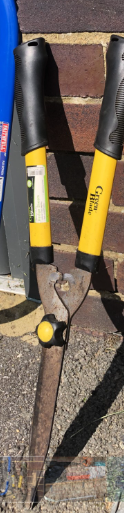 Palm DrillsUse: Drilling holes Maintenance: Drills should be cleaned and dried and stored in a box. Each palm drill will be counted in at the end of each session and locked away in the shed. How to use safely:Children should be seated, standing still, knelt and working over a log. A glove must be worn on non-working hand. Palm drill should not be used in lap (risk of incision in leg). Palm drill should be used on a sturdy flat surface such as a log. Hold the handle of the palm drill and twist the drill into the wood to create a hole. No walking around with tool. Adult: Child ratio = 1: 2 (years 1 and 2) and 1: 5 (years 3-6). 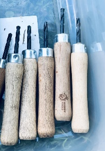 Secateurs Use: Can be used to cut branches and twigs up to finger size in diameter.Maintenance: Secateurs should be kept container.  They should be cleaned and dried before storing away in locked shed. How to use safely. They must be carried in a gloved hand with the blades facing down and locked shut (adults only). The twig should be placed firmly into the blades and cut using a scissor motion. A glove must be worn on the non-working hand.The safety lock must be used when the tool is not in use.Adult: Child ratio = 1:1.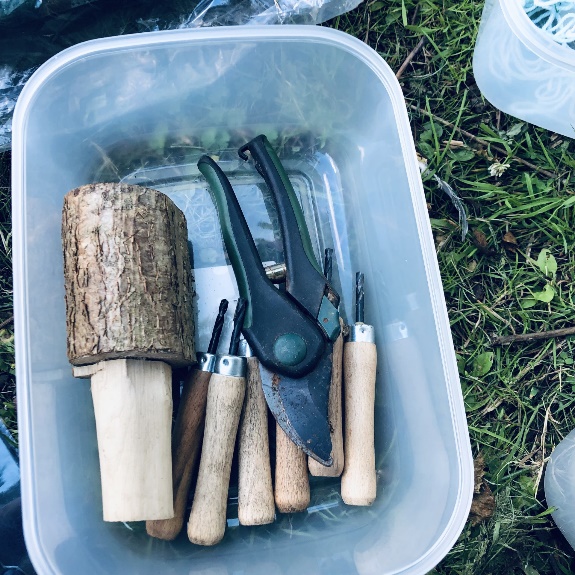 Bradawl Use: to create a hole in wood.Maintenance: Cleaned after use, dried, and stored in a container in locked shed. How to use safely: Glove on non-working hand.Hold handle and place the bradawl on the wood where the hole is wanted and push firmly into the wood. Twist the bradawl back and forth repeatedly whilst pressing down to create hole. Adult: Child ratio = 1:1 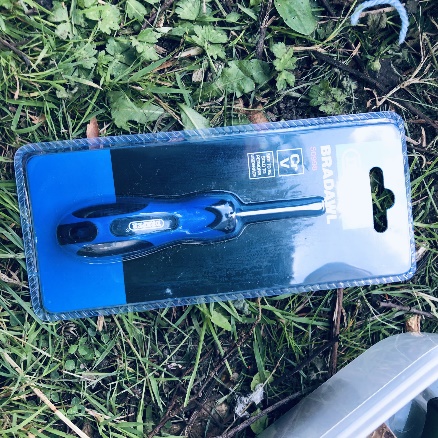 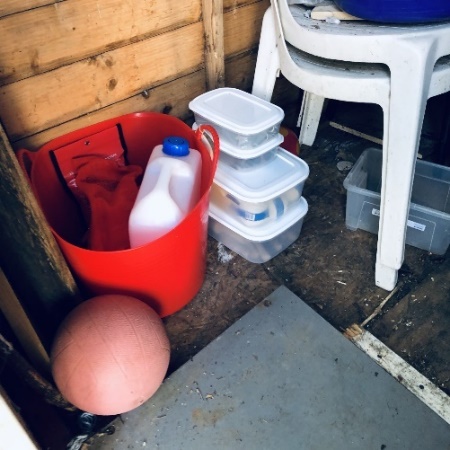 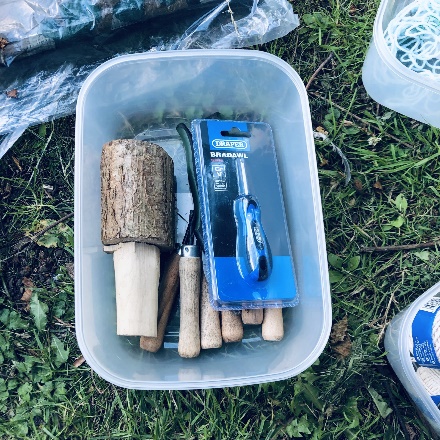 AppendixIncident Log FormComplete the form for every accident leading to injury, violent or aggressive incident, ill health, disease or near miss.Date and time of incident:                                                             Location:Person injured or subject to aggression: Was the incident: A near miss An accident leading to injury Ill health/ disease A violent or aggressive incidentWhat happened? Was anyone else involved?Was anything damaged?Name of the person completing the form:Date of completing this form:Forest School Handbook Agreement I confirm that I have read a copy of this Handbook and agree to abide by the policies and procedures it contains. toolWhat are the hazards?RiskRisk rating Action to control riskRevised risk ratingWho needs to carry out the action?Risk/ benefitPalm drillIncisioninfectionbleedslowSafety talk about resources and equipmentPPEModel how to use tool. Adhere to tool safety sheetlowFS LeaderFine motor skills developmentSurvival/ life skill development Psychological well-being developmentBill hookIncision Bleedinginfection moderateSafety talk about resources and equipmentPPEUse equipment safely.Adhere to tool safety sheetlowFS LeaderFine motor skills developmentSurvival/ life skill development Psychological well-being developmentBow sawCuts Bleeds infectionsmoderateExpectations and safety talk PPEModel how to use.Adhere to tool safety sheetlowFS leader Fine motor skills developmentSurvival/ life skill development Psychological well-being development Engaging with nature.Development a love and respect for nature/ woodlandCurriculum developmentJunior hacksawcuts BleedsInfections lowExpectations and safety talk PPEModel how to use.Adhere to tool safety sheet.lowFS leaderFine motor skills developmentSurvival/ life skill development Psychological well-being development Engaging with nature.Development a love and respect for nature/ woodlandCurriculum developmentVegetable peelersCutsincisionsBleeding Infections Moderate Expectations and safety talk PPEModel how to use.Adhere to tool safety sheetlowFS leaderFine motor skills developmentSurvival/ life skill development Psychological well-being development Engaging with nature.Development a love and respect for nature/ woodlandCurriculum developmentBradawl CutsIncision Bleeding Infections moderateExpectations and safety talk PPEModel how to use.Adhere to tool safety sheetlowFS LeaderFine motor skills developmentSurvival/ life skill development Psychological well-being development Engaging with nature.Development a love and respect for nature/ woodlandCurriculum developmentscissorsCutsIncisions BleedingInfection low‘Expectations and safety talk PPEModel how to use.Adhere to tool safety sheet.Child scissors lowF LeaderFine motor skills developmentSurvival/ life skill development Psychological well-being development Engaging with nature.Development a love and respect for nature/ woodlandCurriculum developmentMalletBang to the handBrusing, swellingmoderateExpectations Health and safety talklowForest School leaderCreate and make things.Fine motor skill developmentDevelop self-confidence. secateursCuts and incisionBleeds moderatePPE to worn.Safety talkExpectation for behaviour set.Model how to use correctly and safely.Adult: Child ration 1:1. lowForest School leaderHelp to maintain natural environment and Forest School.Fine motor skill developmentDevelopment of confidence. LoppersCuts and incisionBleeds moderatePPE to worn.Safety talkExpectation for behaviour set.Model how to use correctly and safely.Adult: Child ration 1:1lowForest School leaderHelp to maintain natural environment and Forest School.Fine motor skill developmentDevelopment of confidence.What are the hazards?Risk rating Action to control riskRevised risk ratingWho needs to carry out the action?Risk benefitTrip hazard highmove larger.Objects that are covered by leaves. Make everyone aware at the beginning of the lesson.3 rules – include no runninglowFS leader Pupils have space to move around. Enjoy the benefits of being outside and the forest environment.Develop respect and value nature.Develop spiritualityslipshighGround is wet- make all aware+ mossy areas.-3 rules (look after self, others and FS) include no runningModerate FS leaderPupils have space to move around. Enjoy the benefits of being outside and the forest environment.Develop respect and value nature.Develop spiritualityTouching poisonous fungi, berries Moderate Search the site-Safety talk Fungi identification sheetlowFS leaderPupils have space to move around. Enjoy the benefits of being outside and the forest environment.Develop respect and value nature.Develop spiritualityOver hanging branches moderateMonitor site and section off areas lowFS LeaderPupils have space to move around. Enjoy the benefits of being outside and the forest environment.Develop respect and value nature.Develop spiritualityWhat are the hazards?RiskRisk rating Action to control riskRevised risk ratingWho needs to carry out the action?Risk/ benefittrips from tent pegsInjury to bones and muscles, cuts and bruiseslowSafety talk about resources and equipmentEnsure all adults and children are aware of where tent pegs arelowFS LeaderFine motor skills developmentSurvival/ life skill development Psychological well-being developmentIncision from tent pegsBleedinginfection moderateSafety talk about resources and equipmentUse equipment safelylowFS LeaderFine motor skills developmentSurvival/ life skill development Psychological well-being developmentTangled in tarp sheets/ cordsStrangulationlowExpectations and safety talk set at beginning of the sessionlowFS leader Basic life skill Increase in self-development and actualisation (Maslow hierarchy of needs) Wet surfaces and areas/ slips and falls highGround is wet- make all aware+ mossy areas.-3 rules (look after self, others and FS) include no runningModerate FS leaderEngaging with natureDevelopment a love and respect for nature/ woodlandCurriculum developmentpoisonous fungi, berries / touching ingestingModerate Search. the site-Safety talk Fungi identification sheetlowFS leaderEngaging with natureDevelopment a love and respect for nature/ woodlandCurriculum developmentOver hanging branches moderateMonitor site and section off areas lowFS LeaderEngaging with natureDevelopment a love and respect for nature/ woodlandCurriculum developmentMoving and handling logs and branches/ dropping them on feetmoderate‘If it’s bigger than you, it takes two’ Carry with two handslowF LeaderEngaging with natureDevelopment a love and respect for nature/ woodlandCurriculum developmentWhat are the hazards?Risk Risk rating Action to control riskRevised risk ratingWho needs to carry out the action?Risk benefitInjury from cutting and preparing wood BleedinginfectionhighTo model how to use tool safely.Set safety rules and expectations at the beginning of the session. Use correct PPE.Adult to pupil ratio 1:2 lowFS leader Physical skill developmentSurvival skill development Well-being developmentTeamworkBurns from direct fire or heatburnshighSet safety rules and expectations at the beginning of the session. Use correct PPE.Do not exceed barrier around the fire.Ensure fire is put out safely and efficiently. Adult to pupil ratio 1:3ModerateFS leaderPhysical skill developmentSurvival skill development Well-being developmentTeamworkBurns from steamscaldsModerate Set safety rules and expectations at the beginning of the session. Use correct PPE.Do not exceed barrier around the fire.Ensure fire is put out safely and efficiently. Adult to pupil ratio 1:3Pupils do not touch the kellie kettlelowFS leaderPhysical skill developmentSurvival skill development Well-being developmentTeamworkchokingAsphyxiation moderateSafety talk at the beginning of sessionexpectationsSafe eating habitslowFS LeaderSurvival skill development Well-being developmentBurns from food Burns to mouth and bodyhighSafety talk at the beginning of sessionExpectations PPE to be worn.Allow time for food to cool.moderateFS Leader Survival skill development Well-being developmentSmoke inhalationFrustrating asthma sufferersChest infectionhighMedical box and first aid Asthma pumps for specific pupilSit on the outer circle of the fire.Sit away from wind direction. Adult ratio for fire barrier 1:3lowFS Leader Survival skill development Well-being developmentWhat are the hazards?RiskRisk rating Action to control riskRevised risk ratingWho needs to carry out the action?Risk/ benefitTrips from ropes/ cordsInjury to bones and muscles, cuts and bruiseslowSafety talk about resources and equipmentEnsure all adults and children are aware of where cords and ropes are. lowFS LeaderFine motor skills developmentSurvival/ life skill development Psychological well-being developmentTangled in ropes and cordInjury Strangulation moderateSafety talk about resources and equipmentEnsure all adults and children are aware of where cords and ropes are.lowFS LeaderFine motor skills developmentSurvival/ life skill development Psychological well-being developmentLarger logs and branches/ trips and fallshighmove largerobjects that are covered by leaves. Make everyone aware at the beginning of the lesson.3 rules – include no runninglowFS leader Engaging with natureDevelopment a love and respect for nature/ woodlandCurriculum Wet surfaces and areas/ slips and falls highGround is wet- make all aware+ mossy areas.-3 rules (look after self, others and FS) include no runningModerate FS leaderpoisonous fungi, berries / touching ingestingModerate Search the site-Safety talk Fungi identification sheetlowFS leaderOver hanging branches moderateMonitor site and section off areas lowFS LeaderMoving and handling logs and branches/ dropping them on feetmoderate‘If it’s bigger than you, it takes two’.Carry with two handslowF LeaderActivityGround LayerField LayerShrub LayerCanopy LayerDeadwoodNesting BirdsPathwaysOther HabitatsFirexxxxxDen BuildingxxxxxxTood Based ActivitiesxxExploringxxxxxXEnvironmental ArtxxxxxGardening and pruningxxxXObstacle courses XxxxSheltersxxxxXMaking Animal habitatsXxxxxRope SwingxxxXRope LadderXxxxBug hunting xxxxxXTree, plant and fungi IDxxxxxName: Charing Primary Forest SchoolLocation: Charing Primary School, School Rd, Charing, Kent, TN270JNOwner: Charing Primary School General Description:Charing Primary Forest School is in Charing Church of England Primary School, which is in Charing, Kent. The school was established in 1873 and has developed its school site to include the primary school main buildings, 3 playground areas, a large playing field and a small woodland Forest School area with a pond. The Forest School area is maintained by the Forest School Leader and an onsite maintenance team. The Forest is accessed through passing the playground at the front of the Forest School and through the playing field at the back of the Forest School. The front entrance of the Forest School consists of a vehicular access point which enables vehicles to pass through and onto the school playing field. The Forest School area has been used for outdoor learning and play activities for many of years where children have made use of the small woodland pond area. The Forest School has been set up since September 2022 where it has been used to make up part of the school’s curriculum for children in EYFS, KS1 and KS2. The Forest School area also consists of two storage sheds, both of which are code locked. In addition, the pond area adjoining to the main Forest School area is fenced and gated. At the back of the Forest School area leading onto the school playing field is a small grassland area surrounded and enclosed by hedging and trees. General Description:Charing Primary Forest School is in Charing Church of England Primary School, which is in Charing, Kent. The school was established in 1873 and has developed its school site to include the primary school main buildings, 3 playground areas, a large playing field and a small woodland Forest School area with a pond. The Forest School area is maintained by the Forest School Leader and an onsite maintenance team. The Forest is accessed through passing the playground at the front of the Forest School and through the playing field at the back of the Forest School. The front entrance of the Forest School consists of a vehicular access point which enables vehicles to pass through and onto the school playing field. The Forest School area has been used for outdoor learning and play activities for many of years where children have made use of the small woodland pond area. The Forest School has been set up since September 2022 where it has been used to make up part of the school’s curriculum for children in EYFS, KS1 and KS2. The Forest School area also consists of two storage sheds, both of which are code locked. In addition, the pond area adjoining to the main Forest School area is fenced and gated. At the back of the Forest School area leading onto the school playing field is a small grassland area surrounded and enclosed by hedging and trees. General Description:Charing Primary Forest School is in Charing Church of England Primary School, which is in Charing, Kent. The school was established in 1873 and has developed its school site to include the primary school main buildings, 3 playground areas, a large playing field and a small woodland Forest School area with a pond. The Forest School area is maintained by the Forest School Leader and an onsite maintenance team. The Forest is accessed through passing the playground at the front of the Forest School and through the playing field at the back of the Forest School. The front entrance of the Forest School consists of a vehicular access point which enables vehicles to pass through and onto the school playing field. The Forest School area has been used for outdoor learning and play activities for many of years where children have made use of the small woodland pond area. The Forest School has been set up since September 2022 where it has been used to make up part of the school’s curriculum for children in EYFS, KS1 and KS2. The Forest School area also consists of two storage sheds, both of which are code locked. In addition, the pond area adjoining to the main Forest School area is fenced and gated. At the back of the Forest School area leading onto the school playing field is a small grassland area surrounded and enclosed by hedging and trees. Forest School Description:Charing Primary Forest School is located within the school’s grounds towards the far right-hand side of the school and behind one of the school’s playground. The area is approximately, 24m x 46m. Elder, ash and field maple trees are some of the trees present in the Forest School area. There is predominantly, holly, brambles, and nettles amongst the trees towards the back of the Forest School. The Forest school area consists of a log circle which surrounds the fire pit, where users come together for gathering, discussion and reflection. There are no known nesting birds on this site, but this is assessed and managed in the three-year sustainable management plan. A variety of woodland animals can be found within the site such as small rodents, different species of birds, foxes, frogs, and squirrels. There are no archaeological considerations or tree protection orders on the site. Forest School Description:Charing Primary Forest School is located within the school’s grounds towards the far right-hand side of the school and behind one of the school’s playground. The area is approximately, 24m x 46m. Elder, ash and field maple trees are some of the trees present in the Forest School area. There is predominantly, holly, brambles, and nettles amongst the trees towards the back of the Forest School. The Forest school area consists of a log circle which surrounds the fire pit, where users come together for gathering, discussion and reflection. There are no known nesting birds on this site, but this is assessed and managed in the three-year sustainable management plan. A variety of woodland animals can be found within the site such as small rodents, different species of birds, foxes, frogs, and squirrels. There are no archaeological considerations or tree protection orders on the site. Forest School Description:Charing Primary Forest School is located within the school’s grounds towards the far right-hand side of the school and behind one of the school’s playground. The area is approximately, 24m x 46m. Elder, ash and field maple trees are some of the trees present in the Forest School area. There is predominantly, holly, brambles, and nettles amongst the trees towards the back of the Forest School. The Forest school area consists of a log circle which surrounds the fire pit, where users come together for gathering, discussion and reflection. There are no known nesting birds on this site, but this is assessed and managed in the three-year sustainable management plan. A variety of woodland animals can be found within the site such as small rodents, different species of birds, foxes, frogs, and squirrels. There are no archaeological considerations or tree protection orders on the site. Long Term Vision:The Forest School will be used several days of the week in term-time only for Forest School provision. Forest School provision will be carried out in the Autumn and Spring/ Summer Terms. To protect habitats and fauna, some Forest School sessions will be carried out within natural areas around the school site and outside of the Forest School area and this will be in the Spring terms. In addition, the area will be undisturbed through the six- week summer holiday period. Many areas within the Forest School will remain untouched/ undisturbed, such as the thick boundary hedging made up of brambles, nettles and holly which surround the Forest School and provide habitats for many animal species. The Forest School site will expand towards the back of the Forest School which will include planting new trees. The front of the Forest School will be bounded by natural hedging providing a natural habitat for wildlife and inclusion for Forest School sessions and Forest School life. Long Term Vision:The Forest School will be used several days of the week in term-time only for Forest School provision. Forest School provision will be carried out in the Autumn and Spring/ Summer Terms. To protect habitats and fauna, some Forest School sessions will be carried out within natural areas around the school site and outside of the Forest School area and this will be in the Spring terms. In addition, the area will be undisturbed through the six- week summer holiday period. Many areas within the Forest School will remain untouched/ undisturbed, such as the thick boundary hedging made up of brambles, nettles and holly which surround the Forest School and provide habitats for many animal species. The Forest School site will expand towards the back of the Forest School which will include planting new trees. The front of the Forest School will be bounded by natural hedging providing a natural habitat for wildlife and inclusion for Forest School sessions and Forest School life. Long Term Vision:The Forest School will be used several days of the week in term-time only for Forest School provision. Forest School provision will be carried out in the Autumn and Spring/ Summer Terms. To protect habitats and fauna, some Forest School sessions will be carried out within natural areas around the school site and outside of the Forest School area and this will be in the Spring terms. In addition, the area will be undisturbed through the six- week summer holiday period. Many areas within the Forest School will remain untouched/ undisturbed, such as the thick boundary hedging made up of brambles, nettles and holly which surround the Forest School and provide habitats for many animal species. The Forest School site will expand towards the back of the Forest School which will include planting new trees. The front of the Forest School will be bounded by natural hedging providing a natural habitat for wildlife and inclusion for Forest School sessions and Forest School life. FactorLocationCurrent SituationTarget SituationPreventative MeasuresMonitoringMethod of managementTimescalepathwaysFrom access points and around bramblesBramble and nettles either sideTo keep access availableEnsure activities are moved around the site.Review regularlyThroughout seasons. Monitor growth.Keep pathway clearYear 1 - 3Keep monitoring.Year 3- ReviewDeadwood Throughout siteNone present on trees.Branches on siteDeadwood to remain untouchedMonitorEducation for users on the significance of deadwood for biodiversityRegular monitoringTo remove safely any dangerous deadwood to ground level if applicable.To safely input deadwoodYear 1 – monitor Year 2- input deadwoodYear 3- continue monitoring BramblesEither side of pathwaysSignificant low-level patchesDoes not overhang onto pathwaysTo maintain at low level and off pathwaysTo regular assess and maintain.Regular observations.Education of users about nature and living flora. Year 1- 3 Education of users and monitoring and maintaining.Ground LayerThroughoutPartial cement2 x large sleepersLeaf litter, wood shavings, Various pits filled with sand in the log circleTo maintain ground layer to its natural state. Rotation of activities.Education of users for natural environment. No manmade materials left on site. Not dig the mud in the log circle.Regular monitoring.Observe changes. Take frequent photographs of site. Education of users.No manmade materials rule. Alert and discard if found on site.No digging the mud in the log circle. Return the log circle back to a natural state. Input of soil and grass seeds. Year 1- MonitorEducation of users. Fill log circle with soil and maintain. Year 2 Monitor Rotate activities. Alternative log circleYear 3-Monitor &Maintain TreesVarious across the siteCommon lime and Edler with an understory of holly. Sycamore and field maple.(No TPOs)All trees to be maintained in natural state.No live flora is used for activities.Education of users about caring for the trees especially new saplings. Education of users of how to be carefully and minimise damage when climbing trees. No fires allowed where canopy is present. Regular observation with users during sessions.Education of users about nature and living flora.Communication with onsite maintenance if trees become damaged and/or unsafe.Year 1- education of users and monitoring. Plant hedgerow along the front of the forest school.Year 2- education of users and monitoringPlant new saplings towards the back of the forest school.Education of users and monitoring. Nesting birdsN/AAlthough no nest on immediate site, there are in the trees surrounding the forest schoolTo ensure are undisturbedEducation of users.Observe and monitor regularly. No forest school (disturbance in August and February). No fires near nesting birds.Regular observations, photos, and recordings during sessions. With users, record in sessions.Year 1- observe throughout the year regularly.Year 2- 3 Continue to regularly observe and monitor. Education of users. Other WildlifeThroughout siteVarious species, in trees, ground level, branchesMaintain existing habitats.Educate users on habitats. No pesticides or fertilizers Observe and review regularly with users. Take photos.Record what has been found To observe and record with the intention of maintaining habitats Year 1- observe and records habitats.Year 2- Introduce animal habitats for species found. Year 3 – continue monitoring. FloraFaunaRed Maple TreeLaurel TreeHorse Chestnut TreeAsh TreeElder TreeSpruce Conifer TreeCrab AppleHolly Brambles NettlesRange of common birds RobinsStarlings MagpiesBluetitsWoodpigeons Sparrows Finches Frogs HedgehogsMice SquirrelsFoxes Worms Insects and Bugs SpidersAntsBeetlesSlugsSnailsWoodlice Butterflies Bees and wasps NameOrganisationSignatureDate